Задание на 21.04.2020 г.Русский язык.Таранкина Е.В.5 А, 5 Б, 5 В классРусский языкТема: «Правописание –тся и –ться в глаголах»Конспект в справочник («Морфология» - «Глагол»)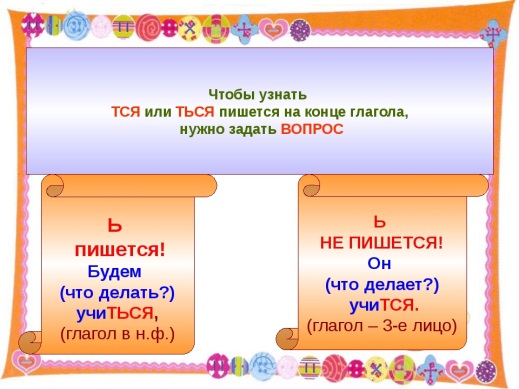 2.  Задание № 1 .Устно доказать, почему пишется или не пишется в словах Ь.Дом строитсяДень начинаетсяНачал готовитсяНельзя торопитьсяХочу кататьсяСумей извинитьсяСтыдно не учитьсяВраг не укроетсяПтицы разлетаютсяМне хочетсяГорода поднимаютсяСтебель клонитсяПИСЬМЕННО!!! Вставьте, где необходимо, мягкий знак. Выделите орфограммы, объясните (вопрос – в скобках)трава не колышет?сязарождает?ся рассветдом строит?сядорожки обозначают?сявечно борот?сявышел прогулят?сяпесня поет?сясчастливо живет?сявсе снит?сярад отвязат?сястала взбират?сяна руку оперет?сядрова загорают?сянаклонит?ся  за меломхорошо у'чит?сярасправит?ся с деламимальчик одевает?сядрузья обнимают?сякрапива жжет?сякорова бодает?сявидет?ся с братомнадо чаще улыбат?сясмеят?ся над собойдевочка учит?сяможет учит?сяпоздно смеят?сязайчик жалует?сясердце забьет?сяуши подымут?сясолнце подымает?сятуман клубит?сястепь переливает?сяДомашняя работаУпр.634 (по заданию учебника), выучить правило